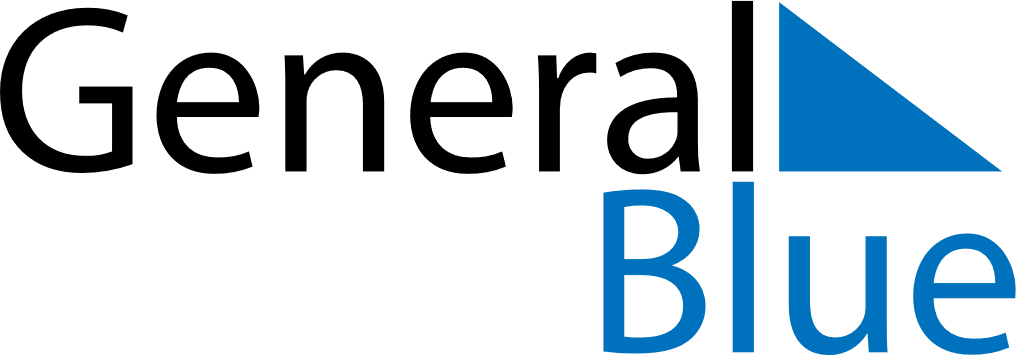 May 2020May 2020May 2020May 2020LesothoLesothoLesothoSundayMondayTuesdayWednesdayThursdayFridayFridaySaturday112Workers’ DayWorkers’ Day3456788910111213141515161718192021222223Ascension Day2425262728292930Africa Day/ Heroes’ Day31